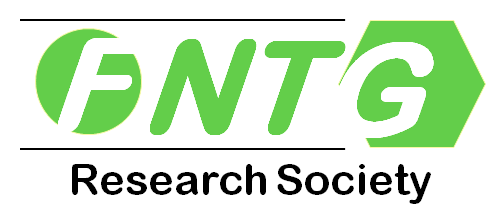 フラーレン・ナノチューブ・グラフェン学会主催サテライトシンポジウム第八回　ナノカーボンバイオシンポジウム参加申込書発表申し込みの方：締切：2018年8月　20 27日(月)（１）要旨　Ａ４（ＰＤＦ）１枚程度　＊言語・形式自由（２）参加申込書（本ページ）以上を、下記申し込み先まで「e-mailにて」お送りください。参加のみ申し込みの方：締切：2018年9月3日(月)（１）参加申込書（本ページ）以上を、下記申し込み先までお送りください。＊e-mailでもFAXでも可。ご所属先所属部署ご氏名ご連絡先電話番号ご連絡先FAX番号e-mail懇親会（シンポ終了後開催予定）詳細後日懇親会（シンポ終了後開催予定）詳細後日懇親会（シンポ終了後開催予定）詳細後日参加する・参加しない＊いずれかに○印をつけてください